Začátek formulářeKonec formuláře KONTROLA  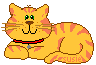 Naučím se násobilku čísla 2 Vypočítám příklady, tečka mezi čísly znamená krát = násobit.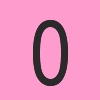 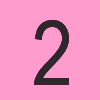 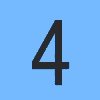 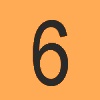 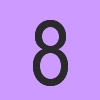 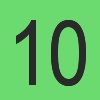 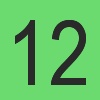 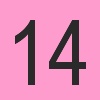 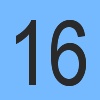 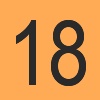 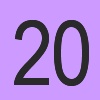 2.2=8.2=4.2=5.2=3.2=7.2=1.2=6.2=8.2=10.2=9.2=2.2=5.2=3.2=7.2=6.2=2.2=5.2=10.2=4.2=9.2=1.2=5.2=7.2=